                       Załącznik nr 5 do Regulaminu praktyk zawodowych 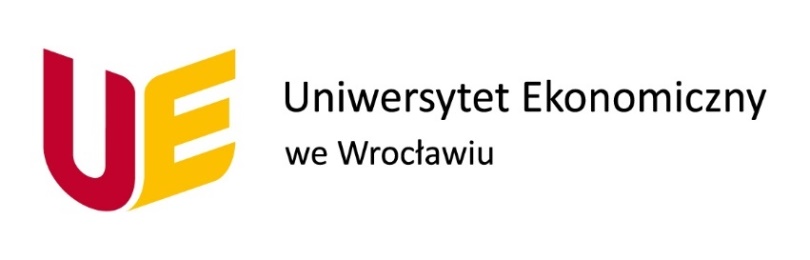 Kierunek studiów: …………………………………………………………….…………
Forma studiów: STACJONARNE / NIESTACJONARNE *Rok akademicki: .........................._________________________________________________________________________ DZIENNIK PRAKTYKI ZAWODOWEJ..................................................................................................................................................Imię i nazwisko Studenta/ki...............................................nr albumu...............................................Termin odbywania praktykiMIEJSCE REALIZOWANIA PRAKTYKI ZAWODOWEJ Nazwa Organizatora Praktyk: ............................................................................................................................................................................................................................................................................Adres Organizatora praktyk:................................................................................................................................................................................................................................................................................Opiekun praktyk zawodowych (imię i nazwisko, telefon) ......................................................................................................................................*niewłaściwe skreślić     ...........................................                                                            ............................................................	Podpis studenta/ki                                                                	      Podpis Opiekuna praktyk		PODSUMOWANIE REALIZACJI PRAKTYKI ZAWODOWEJSamocena stopnia realizacji efektów uczenia sią – wypełnia student/ka(należy uwzględnić wszystkie elementy wiedzy, umiejętności i kompetencji społecznych wskazane w Sylabusie przedmiotu „Praktyka zawodowa” dla danego kierunku studiów)*wstawić „X” w odpowiednią rubrykę kierując się zakresem obowiązków     ……………….………….…                                                       Podpis studenta/kiOcena stopnia realizacji efektów uczenia sią przez studenta/kę – wypełnia Opiekun praktyk(należy uwzględnić wszystkie elementy wiedzy, umiejętności i kompetencji społecznych wskazane w Sylabusie przedmiotu „Praktyka zawodowa” dla danego kierunku studiów)*wstawić „X” w odpowiednią rubrykę kierując się zakresem obowiązków       ……………….………….…                                                 Podpis Opiekuna praktyk Oświadczenie Opiekuna praktyk zawodowychOświadczam, iż podczas realizowanej przez Studenta/kę praktyki zapewnione zostały warunki techniczne oraz opieka merytoryczna nad realizowanym procesem, w tym: przygotowanie stanowiska pracy dla Studenta/ki,zapoznanie Studenta/ki z obowiązkami i warunkami pracy, w tym z regulaminem pracy;przeprowadzenie niezbędnych szkoleń związanych z zajmowanym przez Studenta/kę stanowiskiem;dostępność opiekuna praktyk oraz jego wsparcie w realizacji powierzonych zadań,monitorowanie postępów w realizacji programu praktyk, ich ocena.……………….………….…                                              Data i podpis Opiekuna praktykOpinia i ocena stopnia realizacji programu praktyki zawodowej – wypełnia Opiekun praktyk……………….………….…                                                     Data i podpis Opiekuna praktykOpinia nt. praktyki zawodowej – wypełnia student/ka*niewłaściwe skreślić……………….………….…                                                       Data i podpis Studenta/kiUWAGA Kompletny Dziennik praktyki zawodowej należy złożyć w Centrum Współpracy 
z Biznesem – Biurze Karier/ Biurze Filii w Jeleniej Górze w terminie do 7 dni od zakończenia praktyki, nie później niż do 22.09.2021 r.-----------------------------------------------------------------------------------------------------------------------DECYZJA O ZALICZENIU PRAKTYKI ZAWODOWEJZaliczam praktykę zawodową / nie zaliczam praktyki zawodowej* Przyznaję/nie przyznaję* za zrealizowanie praktyki zawodowej 4 punkty ECTS stosownie do realizowanego programu studiów. Data …………………………                       .........…………..………………………………………                                                                      Podpis Prodziekan ds. Studenckich/Prodziekan Filii *niewłaściwe skreślićPRZEBIEG REALIZACJI PRAKTYKI ZAWODOWEJuwzględniający specyfikę działalności Organizatora praktyk 
(wypełnia student/ka)Program praktyk:stanowi załącznik do Trójstronnej umowy o organizację praktyki zawodowejinne ……………………………..PRZEBIEG REALIZACJI PRAKTYKI ZAWODOWEJuwzględniający specyfikę działalności Organizatora praktyk 
(wypełnia student/ka)Program praktyk:stanowi załącznik do Trójstronnej umowy o organizację praktyki zawodowejinne ……………………………..PRZEBIEG REALIZACJI PRAKTYKI ZAWODOWEJuwzględniający specyfikę działalności Organizatora praktyk 
(wypełnia student/ka)Program praktyk:stanowi załącznik do Trójstronnej umowy o organizację praktyki zawodowejinne ……………………………..PRZEBIEG REALIZACJI PRAKTYKI ZAWODOWEJuwzględniający specyfikę działalności Organizatora praktyk 
(wypełnia student/ka)Program praktyk:stanowi załącznik do Trójstronnej umowy o organizację praktyki zawodowejinne ……………………………..KARTA PRAKTYKI ZAWODOWEJKARTA PRAKTYKI ZAWODOWEJKARTA PRAKTYKI ZAWODOWEJKARTA PRAKTYKI ZAWODOWEJDataDataLiczba godzinOpis realizacji zadań merytorycznie związanych z kierunkiem studiów i efektami uczenia się studenta/ki zgodna z Ramowym programem praktyki zawodowej OGÓŁEMOGÓŁEM120 hUWAGI: Efekty uczenia się przyjęte dla Praktyki zawodowej na kierunku studiów(należy wymienić wszystkie wskazane w Sylabusie Praktyka zawodowa dla danego kierunku studiów)Ocena realizacji efektów uczenia się*Ocena realizacji efektów uczenia się*Ocena realizacji efektów uczenia się*Efekty uczenia się przyjęte dla Praktyki zawodowej na kierunku studiów(należy wymienić wszystkie wskazane w Sylabusie Praktyka zawodowa dla danego kierunku studiów)w pełniczęściowo brakWiedza Wiedza Wiedza Wiedza W1 Identyfikuje zasady i podstawowe elementy funkcjonowania organizacji, w której realizuje praktykę.W2 Ma wiedzę o bliższym i dalszym otoczeniu organizacji, w której realizuje praktykę.Umiejętności Umiejętności Umiejętności Umiejętności U1 Potrafi zrealizować proste zadania związane z danym stanowiskiem pracy oraz opracować wymaganą dokumentację.U2 Umie analizować podstawowe dane pochodzące z organizacji oraz formułować na ich podstawie wnioski.U3 Potrafi komunikować się i współpracować z innymi pracownikami w miejscu odbywania praktyki.Kompetencje społeczneKompetencje społeczneKompetencje społeczneKompetencje społeczneK1 Jest świadomy potrzeby samodzielnego, ciągłego doskonalenia wiedzy i umiejętności.K2 Wykazuje odpowiedzialność za pracę własną i innych członków zespołu.K3 Postępuje etycznie w zgodzie z przepisami stosowanymi w organizacji i w Uczelni.Efekty uczenia się przyjęte dla Praktyki zawodowej na kierunku studiów(należy wymienić wszystkie wskazane w Sylabusie Praktyka zawodowa dla danego kierunku studiów)Ocena realizacji efektów uczenia się*Ocena realizacji efektów uczenia się*Ocena realizacji efektów uczenia się*Efekty uczenia się przyjęte dla Praktyki zawodowej na kierunku studiów(należy wymienić wszystkie wskazane w Sylabusie Praktyka zawodowa dla danego kierunku studiów)w pełniczęściowo brakWiedza Wiedza Wiedza Wiedza W1 Identyfikuje zasady i podstawowe elementy funkcjonowania organizacji, w której realizuje praktykę.W2 Ma wiedzę o bliższym i dalszym otoczeniu organizacji, w której realizuje praktykę.Umiejętności Umiejętności Umiejętności Umiejętności U1 Potrafi zrealizować proste zadania związane z danym stanowiskiem pracy oraz opracować wymaganą dokumentację.U2 Umie analizować podstawowe dane pochodzące z organizacji oraz formułować na ich podstawie wnioski.U3 Potrafi komunikować się i współpracować z innymi pracownikami w miejscu odbywania praktyki.Kompetencje społeczneKompetencje społeczneKompetencje społeczneKompetencje społeczneK1 Jest świadomy potrzeby samodzielnego, ciągłego doskonalenia wiedzy i umiejętności.K2 Wykazuje odpowiedzialność za pracę własną i innych członków zespołu.K3 Postępuje etycznie w zgodzie z przepisami stosowanymi w organizacji i w Uczelni.Opinia i ocena realizowanej praktyki:Opinia i ocena realizowanej praktyki:Na podstawie analizy przebiegu praktyki zawodowej, wskazanej w Karcie praktyki zawodowej oraz obserwacji realizowanych podczas wykonywania przez studenta/tkę zadań, potwierdzam realizację programu oraz osiągnięcie efektów uczenia się (wiedzy, umiejętności, kompetencji) określonych w sylabusie praktyki zawodowejTakNieSpostrzeżenia i informacje Studenta/tki dotyczące przebiegu praktyki Odniesienie Studenta/tki do opinii Opiekuna praktyki (fakultatywnie)Nie mam uwag do opinii Opiekuna praktykiZgłaszam następujące uwagi do opinii Opiekuna praktyki 